November 1, 2018
9 am - 4 pm
New Haven Lawn Club
NEW HAVEN, CT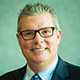  Jeff Shields, President and CEO, NBOAAttorney Mark D. Rasch, Nationally Recognized Expert on Cybersecurity and Privacy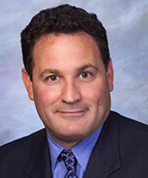 Annual Conference on Business, Legal and Facilities Affairs A conference for Business Managers, Trustees, Heads, , Risk Management Professionals, Facilities Directorsand Senior-Level School AdministratorsAnnual Conference on Business, Legal and Facilities Affairs A conference for Business Managers, Trustees, Heads, , Risk Management Professionals, Facilities Directorsand Senior-Level School AdministratorsAnnual Conference on Business, Legal and Facilities Affairs A conference for Business Managers, Trustees, Heads, , Risk Management Professionals, Facilities Directorsand Senior-Level School AdministratorsScheduleSchedule8:30 - 9:30Registration and Continental Breakfast9:00Welcome9:15Morning Keynote
Jeff Shields, FASAE, CAE, has served as President and CEO of the National Business Officers Association (NBOA) since March 2010. Prior to joining NBOA, he was employed by the National Association of College and University Business Officers (NACUBO) where he served as senior vice president and chief planning officer. Shields, an active member of the American Society of Association Executives (ASAE), earned the Certified Association Executive (CAE) designation in 2002 and was selected as an ASAE Fellow in 2008. Currently he serves as a trustee for both  Georgetown Day School and the Online School for Girls. His daughter, Samantha, is in third grade attending Georgetown Day School in Washington, DC. Shields holds a BA from Shippensburg University and an MA from The Ohio State University.10:15 - 11:15 Concurrent Sessions (Choose One)A.1 Conversation with Jeff ShieldsA.2 Independent School Risks – The Worst That Could Happen
Julie M. Price, Vice President, Education Team Leader & Bobby Riley, Account Executive, Education Team, Fred C. Church Insurance
Fred C. Church Insurance is the long-time risk advisor and insurance broker for the 60+ school CAIS/Nutmeg Group Program, as well as over 140 other independent schools nationwide.  Julie Price, their Education Team Leader, and Bobby Riley, Education Account Executive, will discuss the five biggest risks for a K-12 independent school today – and what your school can do to prevent or mitigate these risks.A.3 Access and Affordability: What School Leaders Need to Know
Mark Mitchell, Vice President, NAIS
Financial aid investments are an increasing portion of most schools’ budgets.  School leaders nationwide are increasingly grappling with answering the kinds of questions that the trends and realities are bringing to bear at the leadership level:  What measures should we focus on when evaluating if we’re accomplishing our financial aid goals and objectives? Does the overall financial and enrollment picture of our school suggest we need new approaches to our financial aid strategies? How does our price affect our ability to enroll the students we want? Get a scan of the recent trends statewide and nationally to put your school’s reality into context. Discuss the hot topics in affordability facing schools in the post-recession “new normal,” from the role of merit to tuition remission to changing terminology around “financial aid.” Affirm what the impact of financial aid dollars ultimately needs to be at your school.11:15 - 12:15 Reception and Visits with Corporate Guests
Enjoy a snack and beverage and take a moment to support CAIS by visiting with the companies and people that help to make this event and other CAIS programs and services possible. 12:15 - 1:15Lunch & Tributes
Join us as we pay tribute to retiring CAIS Business Managers and honor retiring CAIS Executive Director, Doug Lyons1:15 - 2:15Lunch Keynote
Hackers are targeting schools. Are you prepared?
Keeping Kids and Data Safe: Challenges for Independent Schools
Attorney Mark D. Rasch
Hackers, criminals and even foreign governments increasingly target personal information as a means for committing and furthering crimes like identity theft, identity fraud, false personation and other offenses.  At the same time, other threats to the privacy and security of student data and other sensitive data maintained on school IT networks create risks to the schools, the administrators and the IT staff themselves. The modern school IT department is responsible not only for ensuring that the IT infrastructure works, but that it works securely.  The unique nature of the K-12 environment, frequently with hundreds if not thousands of individuals with authorized access, and the unique threats to privacy and security present compliance and security challenges for schools.  This session will focus not only on the nature and extent of the threats to K-12 networks, but also some of the special responsibilities schools with respect to compliance with FERPA, COPPA, NIST and other standards, and how to protect students from complaints of sexting, doxing, fappening, cyberstalking, revenge porn, copyright violations, grade modification, denial of service and distributed denial of service, botnets, and other technical, legal and compliance risks. It will also discuss some basic efforts school IT departments can take to keep their networks available, safe and secure, and to respond effectively to the inevitable incidents which will threaten students, faculty, administration and others. 2:15 - 3:15Conversation with CT State Legislators
A panel of Connecticut State Legislators will provide insight into the current political climate and host a Q&A with the audience. If you have specific questions you'd like them to be prepared to address, please complete this form.